português Leia as frases: (	) O dragão-de-komodo é mais pesado do que outros lagartos. (	) Jacarés podem ser menos pesados do que o dragão-de-komodo. (	) Há lagartos tão pesados quanto jacarés.Relacione as ideias que as expressões destacadas transmitem:Ideia de igualdade entre duas coisas. Ideia de superioridade de uma coisa em relação a outra. Ideia de inferioridade de uma coisa em relação a outra. Construa uma frase para fazer a comparação entre o tamanho do lagarto e o da moeda desta imagem: 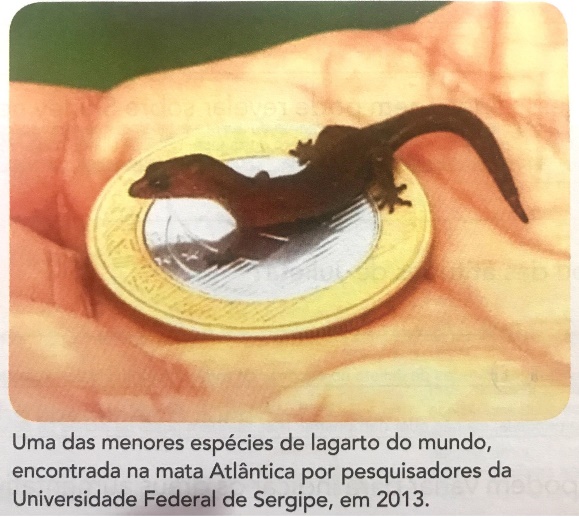 _________________________________________________________________________________________________________________________________________________________________________________________________________________________________________________________________________________________________________________________________________________________Qual grau comparativo você usou? Grife em sua frase a parte que comprova o grau utilizado. Utilizando os dois textos como referência, crie mais cinco frases usando os graus do adjetivo. Grife a parte que comprove o grau utilizado e em seguida identifique-o. Exemplo: grau de superioridade. 